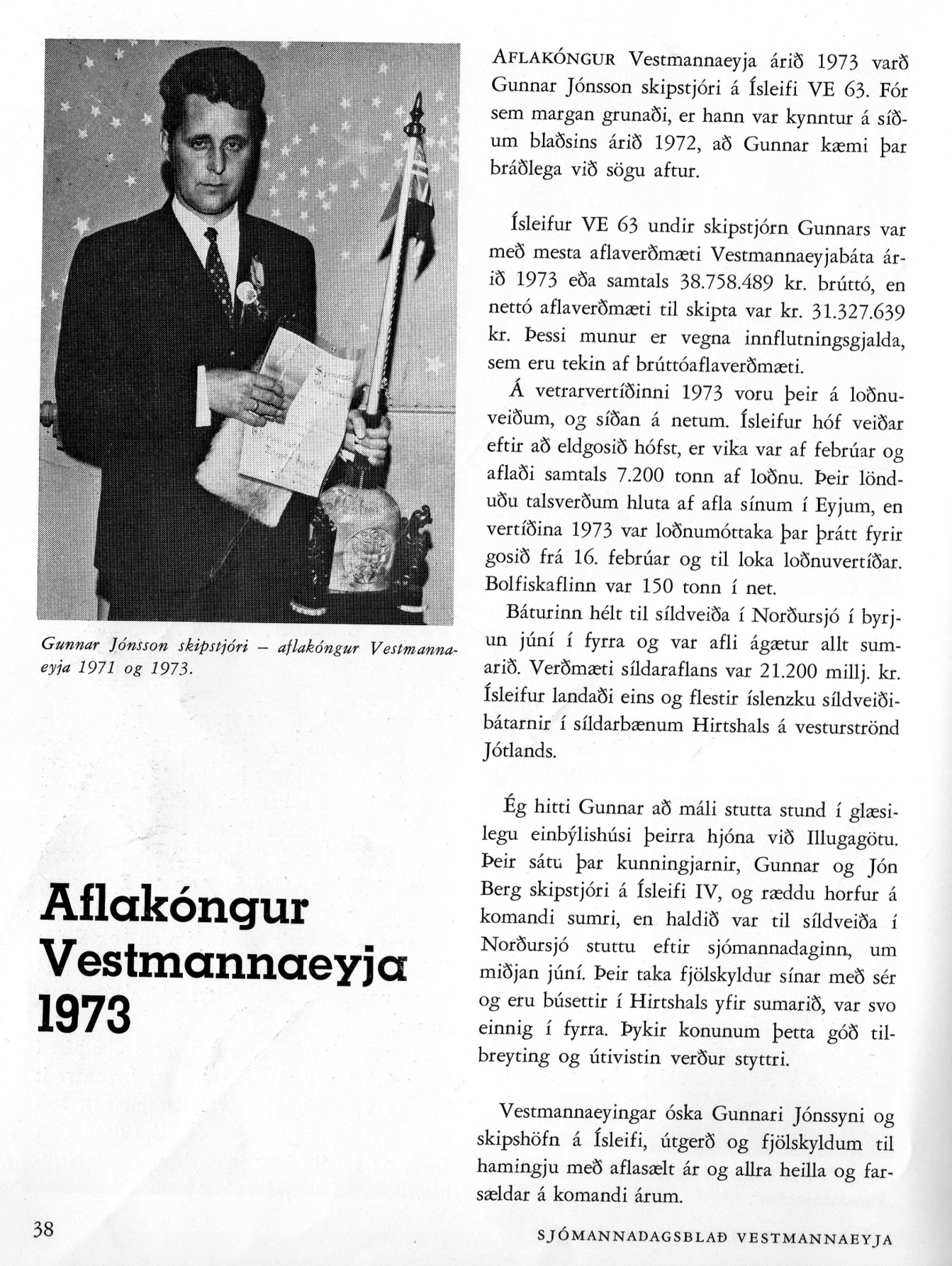 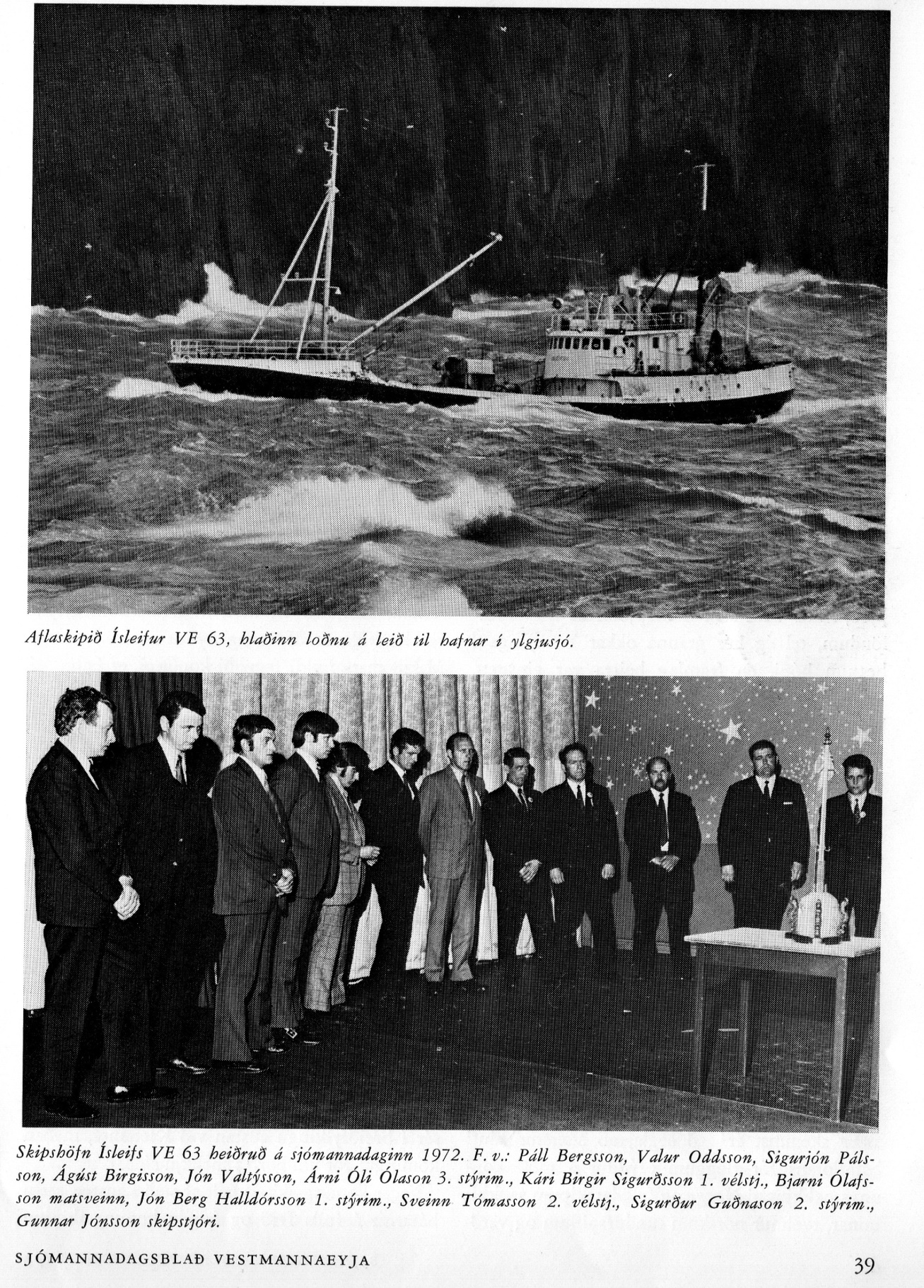 Tekið uppúr sjómannadagsblaðinu 1973-74